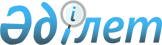 Техникалық және кәсіптік, орта білімнен кейінгі білімі бар мамандарды даярлаудың 2012-2016 оқу жылдарына арналған мемлекеттік білім беру тапсырысын бекіту туралы
					
			Күшін жойған
			
			
		
					Астана қаласы әкімдігінің 2012 жылғы 31 тамыздағы № 107-1277 қаулысы. Астана қаласының Әділет департаментінде 2012 жылғы 21 қыркүйекте нормативтік құқықтық кесімдерді Мемлекеттік тіркеудің тізіліміне № 744 болып енгізілді. Күші жойылды - Астана қаласы әкімдігінің 2017 жылғы 21 тамыздағы № 107-1683 қаулысымен
      Ескерту. Күші жойылды - Астана қаласы әкімдігінің 21.08.2017 № 107-1683 қаулысымен (алғашқы ресми жарияланған күнінен кейін күнтізбелік он күн өткен соң қолданысқа енгізіледі).
      "Қазақстан Республикасындағы жергілікті мемлекеттік басқару және өзін-өзі басқару туралы" 2001 жылғы 23 қаңтардағы Қазақстан Республикасы Заңы 27-бабының 2-тармағына, "Білім туралы" 2007 жылғы 27 шілдедегі Қазақстан Республикасы Заңы 6-бабы 3-тармағының 7) тармақшасына сәйкес Астана қаласының әкімдігі ҚАУЛЫ ЕТЕДІ:
      1. Техникалық және кәсіптік, орта білімнен кейінгі білімі бар мамандарды даярлаудың 2012-2016 оқу жылдарына арналған мемлекеттік білім беру тапсырысы (бұдан әрі – Мемлекеттік білім беру тапсырысы) қосымшаға сәйкес бекітілсін.
      2. "Астана қаласының Білім басқармасы" мемлекеттік мекемесін 360 024 000 "Техникалық және кәсіптік білім беру ұйымдарында мамандарды даярлау" деген бюджеттік бағдарламасының;
      "Астана қаласының Денсаулық сақтау басқармасы" мемлекеттік мекемесін 353 043 000 "Техникалық және кәсіптік, орта білімнен кейінгі білім беру мекемелерінде мамандар даярлау", 353 044 015 "Техникалық және кәсiптiк, орта бiлiмнен кейiнгi бiлiм беру бағдарламалары бойынша оқитындарға әлеуметтік қолдау көрсету" деген бюджеттік бағдарламалардың әкімшісі болып белгіленсін.
      3. Жоғарыда көрсетілген қосымшаға сәйкес бір маманды оқыту үшін оқу жылына шығыстардың орташа құны бекітілсін.
      4. "Астана қаласының Білім басқармасы" мемлекеттік мекемесі (бұдан әрі - Басқарма) жергілікті бюджеттен қаржыландырылатын тиісті білім ұйымдарында Мемлекеттік білім беру тапсырысын орналастыруды қамтамасыз етсін.
      5. Басқарма бастығы осы қаулыны әділет органдарында мемлекеттік тіркеуді қамтамасыз етсін.
      6. Осы қаулының орындалуын бақылау Астана қаласы әкімінің орынбасары А.Ғ. Балаеваға жүктелсін.
      7. Осы қаулы алғаш ресми жарияланған күнінен кейін он күнтізбелік күн өткен соң қолданысқа енгізіледі. Техникалық және кәсіптік, орта білімнен кейінгі білімді
мамандар даярлаудың 2012-2016 оқу жылдарына арналған
мемлекеттік білім беру тапсырысы
					© 2012. Қазақстан Республикасы Әділет министрлігінің «Қазақстан Республикасының Заңнама және құқықтық ақпарат институты» ШЖҚ РМК
				
Әкім
И. ТасмағамбетовАстана қаласы әкімдігінің
2012 жылғы 31 тамыздағы
№ 107-1277 қаулысына
қосымша
Р/с №
Мамандық коды
Техникалық және кәсіптік білімді, орта білімнен кейінгі білімді мамандар даярлау бағыттарының атауы
Оқушыларды қабылдау
Оқушыларды қабылдау
Оқушыларды қабылдау
Оқушыларды қабылдау
Оқушыларды қабылдау
Оқу мерзімі
Бір маманды оқытуға оқу жылына шығыстардың орташа құны (теңге)
Бюджеттік бағдарламалар әкімшісі
Р/с №
Мамандық коды
Техникалық және кәсіптік білімді, орта білімнен кейінгі білімді мамандар даярлау бағыттарының атауы
Барлығы
9-сынып
9-сынып
11-сынып
11-сынып
Оқу мерзімі
Бір маманды оқытуға оқу жылына шығыстардың орташа құны (теңге)
Бюджеттік бағдарламалар әкімшісі
Р/с №
Мамандық коды
Техникалық және кәсіптік білімді, орта білімнен кейінгі білімді мамандар даярлау бағыттарының атауы
Барлығы
қазақ тілінде оқыту
орыс тілінде оқыту
қазақ тілінде оқыту
орыс тілінде оқыту
Оқу мерзімі
Бір маманды оқытуға оқу жылына шығыстардың орташа құны (теңге)
Бюджеттік бағдарламалар әкімшісі
Астана қаласы әкімдігінің "Құрылыс техникалық колледжі"
мемлекеттік коммуналдық қазыналық кәсіпорны
Астана қаласы әкімдігінің "Құрылыс техникалық колледжі"
мемлекеттік коммуналдық қазыналық кәсіпорны
Астана қаласы әкімдігінің "Құрылыс техникалық колледжі"
мемлекеттік коммуналдық қазыналық кәсіпорны
Астана қаласы әкімдігінің "Құрылыс техникалық колледжі"
мемлекеттік коммуналдық қазыналық кәсіпорны
Астана қаласы әкімдігінің "Құрылыс техникалық колледжі"
мемлекеттік коммуналдық қазыналық кәсіпорны
Астана қаласы әкімдігінің "Құрылыс техникалық колледжі"
мемлекеттік коммуналдық қазыналық кәсіпорны
Астана қаласы әкімдігінің "Құрылыс техникалық колледжі"
мемлекеттік коммуналдық қазыналық кәсіпорны
Астана қаласы әкімдігінің "Құрылыс техникалық колледжі"
мемлекеттік коммуналдық қазыналық кәсіпорны
Астана қаласы әкімдігінің "Құрылыс техникалық колледжі"
мемлекеттік коммуналдық қазыналық кәсіпорны
Астана қаласы әкімдігінің "Құрылыс техникалық колледжі"
мемлекеттік коммуналдық қазыналық кәсіпорны
1.
0902000
Электрмен қамтамасыз ету (салалар бойынша)
25
25
-
-
-
2 жыл 10 ай
298900
"Астана қаласының Білім басқармасы" мемлекеттік мекемесі
2.
1114000
Пісіру ісі (түрлері бойынша) 
25
-
25
-
-
2 жыл 10 ай
298900
"Астана қаласының Білім басқармасы" мемлекеттік мекемесі
3.
1201000
Автокөлікті жөндеу, пайдалану және қызмет көрсету
70
25
25
-
20
10 ай, 2 жыл 10 ай
298900
"Астана қаласының Білім басқармасы" мемлекеттік мекемесі
4.
1401000
Үйлер мен ғимараттарды салу және пайдалану 
70
25
30
-
15
10 ай, 2 жыл 10 ай
298900
"Астана қаласының Білім басқармасы" мемлекеттік мекемесі
5.
1403000
Ішкі санитарлық- техникалық құрылғыларды, желдеткіштерді және инженерлік жүйелерді пайдалану
70
25
25
-
20
10 ай, 2 жыл 10 ай
298900
"Астана қаласының Білім басқармасы" мемлекеттік мекемесі
6.
Жиыны:
260
100
105
-
55
Астана қаласы әкімдігінің "Қоғамдық тамақтандыру мен сервис колледжі"
мемлекеттік коммуналдық қазыналық кәсіпорны
Астана қаласы әкімдігінің "Қоғамдық тамақтандыру мен сервис колледжі"
мемлекеттік коммуналдық қазыналық кәсіпорны
Астана қаласы әкімдігінің "Қоғамдық тамақтандыру мен сервис колледжі"
мемлекеттік коммуналдық қазыналық кәсіпорны
Астана қаласы әкімдігінің "Қоғамдық тамақтандыру мен сервис колледжі"
мемлекеттік коммуналдық қазыналық кәсіпорны
Астана қаласы әкімдігінің "Қоғамдық тамақтандыру мен сервис колледжі"
мемлекеттік коммуналдық қазыналық кәсіпорны
Астана қаласы әкімдігінің "Қоғамдық тамақтандыру мен сервис колледжі"
мемлекеттік коммуналдық қазыналық кәсіпорны
Астана қаласы әкімдігінің "Қоғамдық тамақтандыру мен сервис колледжі"
мемлекеттік коммуналдық қазыналық кәсіпорны
Астана қаласы әкімдігінің "Қоғамдық тамақтандыру мен сервис колледжі"
мемлекеттік коммуналдық қазыналық кәсіпорны
Астана қаласы әкімдігінің "Қоғамдық тамақтандыру мен сервис колледжі"
мемлекеттік коммуналдық қазыналық кәсіпорны
Астана қаласы әкімдігінің "Қоғамдық тамақтандыру мен сервис колледжі"
мемлекеттік коммуналдық қазыналық кәсіпорны
7.
0211000
Тігін өндірісі және киімдерді модельдеу
30
-
30
-
-
2 жыл 10 ай
278000
"Астана қаласының Білім басқармасы" мемлекеттік мекемесі
8.
0508000
Тамақтандыруды ұйымдастыру
175
85
90
-
-
2 жыл 10 ай
278000
"Астана қаласының Білім басқармасы" мемлекеттік мекемесі
9.
Жиыны:
205
85
120
-
-
Астана қаласы әкімдігінің "Технологиялық колледжі"
мемлекеттік коммуналдық қазыналық кәсіпорны
Астана қаласы әкімдігінің "Технологиялық колледжі"
мемлекеттік коммуналдық қазыналық кәсіпорны
Астана қаласы әкімдігінің "Технологиялық колледжі"
мемлекеттік коммуналдық қазыналық кәсіпорны
Астана қаласы әкімдігінің "Технологиялық колледжі"
мемлекеттік коммуналдық қазыналық кәсіпорны
Астана қаласы әкімдігінің "Технологиялық колледжі"
мемлекеттік коммуналдық қазыналық кәсіпорны
Астана қаласы әкімдігінің "Технологиялық колледжі"
мемлекеттік коммуналдық қазыналық кәсіпорны
Астана қаласы әкімдігінің "Технологиялық колледжі"
мемлекеттік коммуналдық қазыналық кәсіпорны
Астана қаласы әкімдігінің "Технологиялық колледжі"
мемлекеттік коммуналдық қазыналық кәсіпорны
Астана қаласы әкімдігінің "Технологиялық колледжі"
мемлекеттік коммуналдық қазыналық кәсіпорны
Астана қаласы әкімдігінің "Технологиялық колледжі"
мемлекеттік коммуналдық қазыналық кәсіпорны
10.
0506000
Шаштараз өнері және сәндік косметика
60
-
30
-
30
10 ай, 2 жыл 10 ай
253598
"Астана қаласының Білім басқармасы" мемлекеттік мекемесі
11.
1211000
Тігін өндірісі және киімдерді моделдеу
60
30
30
-
-
2 жыл 10 ай
253598
"Астана қаласының Білім басқармасы" мемлекеттік мекемесі
12.
1219000
Нан пісіру өндірісі, макарон өндірісі және кондитер өндірісі
60
-
60
-
-
2 жыл 10 ай
253598
"Астана қаласының Білім басқармасы" мемлекеттік мекемесі
13.
Жиыны:
180
30
120
-
30
Астана қаласы әкімдігінің "Техникалық колледжі"
мемлекеттік коммуналдық қазыналық кәсіпорны
Астана қаласы әкімдігінің "Техникалық колледжі"
мемлекеттік коммуналдық қазыналық кәсіпорны
Астана қаласы әкімдігінің "Техникалық колледжі"
мемлекеттік коммуналдық қазыналық кәсіпорны
Астана қаласы әкімдігінің "Техникалық колледжі"
мемлекеттік коммуналдық қазыналық кәсіпорны
Астана қаласы әкімдігінің "Техникалық колледжі"
мемлекеттік коммуналдық қазыналық кәсіпорны
Астана қаласы әкімдігінің "Техникалық колледжі"
мемлекеттік коммуналдық қазыналық кәсіпорны
Астана қаласы әкімдігінің "Техникалық колледжі"
мемлекеттік коммуналдық қазыналық кәсіпорны
Астана қаласы әкімдігінің "Техникалық колледжі"
мемлекеттік коммуналдық қазыналық кәсіпорны
Астана қаласы әкімдігінің "Техникалық колледжі"
мемлекеттік коммуналдық қазыналық кәсіпорны
Астана қаласы әкімдігінің "Техникалық колледжі"
мемлекеттік коммуналдық қазыналық кәсіпорны
14.
0904000
Темір жол электротехникалық жүйелерін электрмен жабдықтау, пайдалану, техникалық қызмет көрсету
30
30
-
-
-
2 жыл 10 ай
278000
"Астана қаласының Білім басқармасы" мемлекеттік мекемесі
15.
1108000
Темір жол жылжымалы құрамдарын пайдалану және техникалық қызмет көрсету (түрлері бойынша)
30
-
30
-
-
2 жыл 10 ай
278000
"Астана қаласының Білім басқармасы" мемлекеттік мекемесі
16.
1109000
Токарлық іс және металл өңдеу (түрлері бойынша)
30
30
-
-
-
2 жыл 10 ай
278000
"Астана қаласының Білім басқармасы" мемлекеттік мекемесі
17.
1415000
Лифт шаруашылығы және эскалаторлар
30
-
30
-
-
2 жыл 10 ай
278000
"Астана қаласының Білім басқармасы" мемлекеттік мекемесі
18.
Жиыны:
120
60
60
-
-
Астана қаласы әкімдігінің "Энергетика және байланыс колледжі"
мемлекеттік коммуналдық қазыналық кәсіпорны
Астана қаласы әкімдігінің "Энергетика және байланыс колледжі"
мемлекеттік коммуналдық қазыналық кәсіпорны
Астана қаласы әкімдігінің "Энергетика және байланыс колледжі"
мемлекеттік коммуналдық қазыналық кәсіпорны
Астана қаласы әкімдігінің "Энергетика және байланыс колледжі"
мемлекеттік коммуналдық қазыналық кәсіпорны
Астана қаласы әкімдігінің "Энергетика және байланыс колледжі"
мемлекеттік коммуналдық қазыналық кәсіпорны
Астана қаласы әкімдігінің "Энергетика және байланыс колледжі"
мемлекеттік коммуналдық қазыналық кәсіпорны
Астана қаласы әкімдігінің "Энергетика және байланыс колледжі"
мемлекеттік коммуналдық қазыналық кәсіпорны
Астана қаласы әкімдігінің "Энергетика және байланыс колледжі"
мемлекеттік коммуналдық қазыналық кәсіпорны
Астана қаласы әкімдігінің "Энергетика және байланыс колледжі"
мемлекеттік коммуналдық қазыналық кәсіпорны
Астана қаласы әкімдігінің "Энергетика және байланыс колледжі"
мемлекеттік коммуналдық қазыналық кәсіпорны
19.
1306000
Радиоэлектроника және байланыс (түрлері бойынша)
50
25
25
-
-
2 жыл 10 ай
237056
"Астана қаласының Білім басқармасы" мемлекеттік мекемесі
20.
1307000
Электр байланысы жүйелі құрылыстары мен сымдық тарату жүйелерін пайдалану
75
50
25
-
-
2 жыл 10 ай
237056
"Астана қаласының Білім басқармасы" мемлекеттік мекемесі
21.
Жиыны:
125
75
50
-
-
Астана қаласы әкімдігінің "Кәсіптік-техникалық колледжі"
коммуналдық мемлекеттік мекемесі
Астана қаласы әкімдігінің "Кәсіптік-техникалық колледжі"
коммуналдық мемлекеттік мекемесі
Астана қаласы әкімдігінің "Кәсіптік-техникалық колледжі"
коммуналдық мемлекеттік мекемесі
Астана қаласы әкімдігінің "Кәсіптік-техникалық колледжі"
коммуналдық мемлекеттік мекемесі
Астана қаласы әкімдігінің "Кәсіптік-техникалық колледжі"
коммуналдық мемлекеттік мекемесі
Астана қаласы әкімдігінің "Кәсіптік-техникалық колледжі"
коммуналдық мемлекеттік мекемесі
Астана қаласы әкімдігінің "Кәсіптік-техникалық колледжі"
коммуналдық мемлекеттік мекемесі
Астана қаласы әкімдігінің "Кәсіптік-техникалық колледжі"
коммуналдық мемлекеттік мекемесі
Астана қаласы әкімдігінің "Кәсіптік-техникалық колледжі"
коммуналдық мемлекеттік мекемесі
Астана қаласы әкімдігінің "Кәсіптік-техникалық колледжі"
коммуналдық мемлекеттік мекемесі
22.
0508000
Тамақтандыруды ұйымдастыру
25
-
25
-
-
2 жыл 10 ай
ММ қаржыландыру жоспары бойынша ұстау
"Астана қаласының Білім басқармасы" мемлекеттік мекемесі
23.
1114000
Пісіру ісі (түрлері бойынша)
25
-
25
-
-
2 жыл 10 ай
ММ қаржыландыру жоспары бойынша ұстау
"Астана қаласының Білім басқармасы" мемлекеттік мекемесі
24.
1402000
Жол-құрылыс машиналарын техникалық пайдалану
25
25
-
-
-
2 жыл 10 ай
ММ қаржыландыру жоспары бойынша ұстау
"Астана қаласының Білім басқармасы" мемлекеттік мекемесі
25.
1401000
Үйлер мен ғимараттарды салу және пайдалану
25
-
25
-
-
2 жыл 10 ай
ММ қаржыландыру жоспары бойынша ұстау
"Астана қаласының Білім басқармасы" мемлекеттік мекемесі
26.
Жиыны:
100
25
75
-
-
ММ қаржыландыру жоспары бойынша ұстау
Астана қаласы әкімдігінің "Көпбейінді колледжі"
мемлекеттік коммуналдық қазыналық кәсіпорны
Астана қаласы әкімдігінің "Көпбейінді колледжі"
мемлекеттік коммуналдық қазыналық кәсіпорны
Астана қаласы әкімдігінің "Көпбейінді колледжі"
мемлекеттік коммуналдық қазыналық кәсіпорны
Астана қаласы әкімдігінің "Көпбейінді колледжі"
мемлекеттік коммуналдық қазыналық кәсіпорны
Астана қаласы әкімдігінің "Көпбейінді колледжі"
мемлекеттік коммуналдық қазыналық кәсіпорны
Астана қаласы әкімдігінің "Көпбейінді колледжі"
мемлекеттік коммуналдық қазыналық кәсіпорны
Астана қаласы әкімдігінің "Көпбейінді колледжі"
мемлекеттік коммуналдық қазыналық кәсіпорны
Астана қаласы әкімдігінің "Көпбейінді колледжі"
мемлекеттік коммуналдық қазыналық кәсіпорны
Астана қаласы әкімдігінің "Көпбейінді колледжі"
мемлекеттік коммуналдық қазыналық кәсіпорны
Астана қаласы әкімдігінің "Көпбейінді колледжі"
мемлекеттік коммуналдық қазыналық кәсіпорны
27.
0508000
Тамақтандыруды ұйымдастыру
50
25
25
-
-
2 жыл 10 ай
265226
"Астана қаласының Білім басқармасы" мемлекеттік мекемесі
28.
0510000
Іс қағаздарын жүргізу және мұрағаттану (салалары бойынша)
25
25
-
-
-
2 жыл 10 ай
265226
"Астана қаласының Білім басқармасы" мемлекеттік мекемесі
29.
0511000
Туризм
50
25
25
-
-
2 жыл 10 ай
265226
"Астана қаласының Білім басқармасы" мемлекеттік мекемесі
30.
1201000
Автокөлікті жөндеу, пайдалану және қызмет көрсету
50
25
25
-
-
2 жыл 10 ай
265226
"Астана қаласының Білім басқармасы" мемлекеттік мекемесі
31.
1304000
Электрондық есептеу техникасы және бағдарламалық қамтамасыздандыру (түрлері бойынша)
25
25
-
-
-
2 жыл 10 ай
265226
"Астана қаласының Білім басқармасы" мемлекеттік мекемесі
32.
Жиыны:
200
125
75
-
-
Астана қаласы Білім басқармасының "Политехникалық колледжі"
мемлекеттік коммуналдық қазыналық кәсіпорыны
Астана қаласы Білім басқармасының "Политехникалық колледжі"
мемлекеттік коммуналдық қазыналық кәсіпорыны
Астана қаласы Білім басқармасының "Политехникалық колледжі"
мемлекеттік коммуналдық қазыналық кәсіпорыны
Астана қаласы Білім басқармасының "Политехникалық колледжі"
мемлекеттік коммуналдық қазыналық кәсіпорыны
Астана қаласы Білім басқармасының "Политехникалық колледжі"
мемлекеттік коммуналдық қазыналық кәсіпорыны
Астана қаласы Білім басқармасының "Политехникалық колледжі"
мемлекеттік коммуналдық қазыналық кәсіпорыны
Астана қаласы Білім басқармасының "Политехникалық колледжі"
мемлекеттік коммуналдық қазыналық кәсіпорыны
Астана қаласы Білім басқармасының "Политехникалық колледжі"
мемлекеттік коммуналдық қазыналық кәсіпорыны
Астана қаласы Білім басқармасының "Политехникалық колледжі"
мемлекеттік коммуналдық қазыналық кәсіпорыны
Астана қаласы Білім басқармасының "Политехникалық колледжі"
мемлекеттік коммуналдық қазыналық кәсіпорыны
33.
0507000
Қонақ үйі шаруашылығына қызмет көрсету және ұйымдастыру
25
-
25
-
-
3 жыл 6 ай
305500
"Астана қаласының Білім басқармасы" мемлекеттік мекемесі
34.
0511000
Туризм
25
-
25
-
-
3 жыл 6 ай
350500
"Астана қаласының Білім басқармасы" мемлекеттік мекемесі
35.
0518000
Есеп және аудит
75
25
-
25
25
1 жыл 10 ай, 2 жыл 10 ай
305500
"Астана қаласының Білім басқармасы" мемлекеттік мекемесі
36.
1201000
Автокөлікті жөндеу, пайдалану және қызмет көрсету
50
25
25
-
-
3 жыл 10 ай
305500
"Астана қаласының Білім басқармасы" мемлекеттік мекемесі
37.
1304000
Электрондық есептеу техникасы және бағдарламалық қамтамасыздандыру 
75
25
50
-
-
3 жыл 10 ай
305500
"Астана қаласының Білім басқармасы" мемлекеттік мекемесі
38.
1401000
Үйлер мен ғимараттарды салу және пайдалану
75
25
25
-
25
2 жыл 10 ай, 3 жыл 6 ай
350500
"Астана қаласының Білім басқармасы" мемлекеттік мекемесі
39.
1417000
Азаматтық ғимараттардың интерьер дизайні, оларды қалпына келтіру және қайта құру
25
-
25
-
-
3 жыл 6 ай
350500
"Астана қаласының Білім басқармасы" мемлекеттік мекемесі
40.
Жиыны:
350
100
175
25
50
Астана қаласы Білім басқармасының "Гуманитарлық колледжі"
мемлекеттік коммуналдық қазыналық кәсіпорны
Астана қаласы Білім басқармасының "Гуманитарлық колледжі"
мемлекеттік коммуналдық қазыналық кәсіпорны
Астана қаласы Білім басқармасының "Гуманитарлық колледжі"
мемлекеттік коммуналдық қазыналық кәсіпорны
Астана қаласы Білім басқармасының "Гуманитарлық колледжі"
мемлекеттік коммуналдық қазыналық кәсіпорны
Астана қаласы Білім басқармасының "Гуманитарлық колледжі"
мемлекеттік коммуналдық қазыналық кәсіпорны
Астана қаласы Білім басқармасының "Гуманитарлық колледжі"
мемлекеттік коммуналдық қазыналық кәсіпорны
Астана қаласы Білім басқармасының "Гуманитарлық колледжі"
мемлекеттік коммуналдық қазыналық кәсіпорны
Астана қаласы Білім басқармасының "Гуманитарлық колледжі"
мемлекеттік коммуналдық қазыналық кәсіпорны
Астана қаласы Білім басқармасының "Гуманитарлық колледжі"
мемлекеттік коммуналдық қазыналық кәсіпорны
Астана қаласы Білім басқармасының "Гуманитарлық колледжі"
мемлекеттік коммуналдық қазыналық кәсіпорны
41.
0101000
Мектепке дейінгі білім беру және тәрбиелеу
105
55
25
25
-
2 жыл 10 ай, 3 жыл 10 ай
296253
"Астана қаласының Білім басқармасы" мемлекеттік мекемесі
42.
0103000
Дене тәрбиесі және спорт
51
26
25
-
-
3 жыл 10 ай
296253
"Астана қаласының Білім басқармасы" мемлекеттік мекемесі
43.
0105000
Бастауыш білім беру
75
50
25
-
-
3 жыл 10 ай
296253
"Астана қаласының Білім басқармасы" мемлекеттік мекемесі
44.
0106000
Бейнелеу өнері және салу
22
22
-
-
-
3 жыл 10 ай
296253
"Астана қаласының Білім басқармасы" мемлекеттік мекемесі
45.
0107000
Технология
25
-
-
25
-
2 жыл 10 ай
296253
"Астана қаласының Білім басқармасы" мемлекеттік мекемесі
46.
0108000
Музыкалық білім беру
8
8
-
-
-
3 жыл 10 ай
296253
"Астана қаласының Білім басқармасы" мемлекеттік мекемесі
47.
0111000
Негізгі орта білім
132
82
50
-
-
3 жыл 10 ай
296253
"Астана қаласының Білім басқармасы" мемлекеттік мекемесі
48.
Жиыны:
418
243
125
50
-
Астана қаласы Білім басқармасының "Көлік және коммуникация колледжі"
мемлекеттік коммуналдық қазыналық кәсіпорны
Астана қаласы Білім басқармасының "Көлік және коммуникация колледжі"
мемлекеттік коммуналдық қазыналық кәсіпорны
Астана қаласы Білім басқармасының "Көлік және коммуникация колледжі"
мемлекеттік коммуналдық қазыналық кәсіпорны
Астана қаласы Білім басқармасының "Көлік және коммуникация колледжі"
мемлекеттік коммуналдық қазыналық кәсіпорны
Астана қаласы Білім басқармасының "Көлік және коммуникация колледжі"
мемлекеттік коммуналдық қазыналық кәсіпорны
Астана қаласы Білім басқармасының "Көлік және коммуникация колледжі"
мемлекеттік коммуналдық қазыналық кәсіпорны
Астана қаласы Білім басқармасының "Көлік және коммуникация колледжі"
мемлекеттік коммуналдық қазыналық кәсіпорны
Астана қаласы Білім басқармасының "Көлік және коммуникация колледжі"
мемлекеттік коммуналдық қазыналық кәсіпорны
Астана қаласы Білім басқармасының "Көлік және коммуникация колледжі"
мемлекеттік коммуналдық қазыналық кәсіпорны
Астана қаласы Білім басқармасының "Көлік және коммуникация колледжі"
мемлекеттік коммуналдық қазыналық кәсіпорны
49.
0518000
Есеп және аудит (салалар бойынша)
30
30
-
-
-
2 жыл 10 ай
302180
"Астана қаласының Білім басқармасы" мемлекеттік мекемесі
50.
0902000
Электрмен қамтамасыз ету (салалар бойынша)
25
25
-
-
-
3 жыл 10 ай
302180
"Астана қаласының Білім басқармасы" мемлекеттік мекемесі
51.
1106000
Темір жол жылжамалы құрам өндірісі
25
-
25
-
-
3 жыл 10 ай
302180
"Астана қаласының Білім басқармасы" мемлекеттік мекемесі
52.
1107000
Көтергіш көлік, құрылыс жол машиналары мен жабдықтарын техникалық пайдалану 
25
-
25
-
-
3 жыл 6 ай
302180
"Астана қаласының Білім басқармасы" мемлекеттік мекемесі
53.
1108000
Темір жол жылжымалы құрамдарын пайдалану және техникалық қызмет көрсету 
25
25
-
-
-
3 жыл 10 ай
302180
"Астана қаласының Білім басқармасы" мемлекеттік мекемесі
54.
1202000
Жолаушылар мен жүкті тасымалдауды ұйымдастыру 
25
-
25
-
-
3 жыл 10 ай
302180
"Астана қаласының Білім басқармасы" мемлекеттік мекемесі
55.
1309000
Оптикалық және электронды құрал-жабдықтар
25
25
-
-
-
2 жыл 10 ай
302180
"Астана қаласының Білім басқармасы" мемлекеттік мекемесі
56.
1310000
Көліктік (көлік түріне қарай) радиоэлектрондық жабдықтарды техникалық пайдалану
25
-
25
-
-
3 жыл 10 ай
302180
"Астана қаласының Білім басқармасы" мемлекеттік мекемесі
57.
1409000
Темір жол құрылысы, темір жол және темір жол шаруашылығы
30
30
-
-
-
3 жыл 10 ай
302180
"Астана қаласының Білім басқармасы" мемлекеттік мекемесі
58.
1410000
Автомобиль жолдары мен аэродромдар салу және пайдалану
25
-
25
-
-
3 жыл 6 ай
302180
"Астана қаласының Білім басқармасы" мемлекеттік мекемесі
59.
Жиыны:
260
135
125
-
-
Астана қаласы Білім басқармасының "Экономика, технология және тағам өндірісін
стандарттау колледжі" мемлекеттік коммуналдық қазыналық кәсіпорны
Астана қаласы Білім басқармасының "Экономика, технология және тағам өндірісін
стандарттау колледжі" мемлекеттік коммуналдық қазыналық кәсіпорны
Астана қаласы Білім басқармасының "Экономика, технология және тағам өндірісін
стандарттау колледжі" мемлекеттік коммуналдық қазыналық кәсіпорны
Астана қаласы Білім басқармасының "Экономика, технология және тағам өндірісін
стандарттау колледжі" мемлекеттік коммуналдық қазыналық кәсіпорны
Астана қаласы Білім басқармасының "Экономика, технология және тағам өндірісін
стандарттау колледжі" мемлекеттік коммуналдық қазыналық кәсіпорны
Астана қаласы Білім басқармасының "Экономика, технология және тағам өндірісін
стандарттау колледжі" мемлекеттік коммуналдық қазыналық кәсіпорны
Астана қаласы Білім басқармасының "Экономика, технология және тағам өндірісін
стандарттау колледжі" мемлекеттік коммуналдық қазыналық кәсіпорны
Астана қаласы Білім басқармасының "Экономика, технология және тағам өндірісін
стандарттау колледжі" мемлекеттік коммуналдық қазыналық кәсіпорны
Астана қаласы Білім басқармасының "Экономика, технология және тағам өндірісін
стандарттау колледжі" мемлекеттік коммуналдық қазыналық кәсіпорны
Астана қаласы Білім басқармасының "Экономика, технология және тағам өндірісін
стандарттау колледжі" мемлекеттік коммуналдық қазыналық кәсіпорны
60.
0518000
Есеп және аудит (салалар бойынша)
50
25
25
-
-
2 жыл 10 ай
297052
"Астана қаласының Білім басқармасы" мемлекеттік мекемесі
61.
0601000
Метрология, стандарттау және сертификаттау (салалар бойынша)
50
25
25
-
-
2 жыл 10 ай
297052
"Астана қаласының Білім басқармасы" мемлекеттік мекемесі
62.
1226000
Тамақтану мекемелері тағамдарын өндіру технологиясы және оны ұйымдастыру
50
25
25
-
-
3 жыл 6 ай
297052
"Астана қаласының Білім басқармасы" мемлекеттік мекемесі
63.
1508000
Орман шаруашылығы, бақ-саябақты және ландшафты құрылыстар
50
25
25
-
-
3 жыл 6 ай
297052
"Астана қаласының Білім басқармасы" мемлекеттік мекемесі
64.
Жиыны:
200
100
100
-
-
Астана қаласы Денсаулық сақтау басқармасының "Медициналық колледж"
мемлекеттік коммуналдық қазыналық кәсіпорны
Астана қаласы Денсаулық сақтау басқармасының "Медициналық колледж"
мемлекеттік коммуналдық қазыналық кәсіпорны
Астана қаласы Денсаулық сақтау басқармасының "Медициналық колледж"
мемлекеттік коммуналдық қазыналық кәсіпорны
Астана қаласы Денсаулық сақтау басқармасының "Медициналық колледж"
мемлекеттік коммуналдық қазыналық кәсіпорны
Астана қаласы Денсаулық сақтау басқармасының "Медициналық колледж"
мемлекеттік коммуналдық қазыналық кәсіпорны
Астана қаласы Денсаулық сақтау басқармасының "Медициналық колледж"
мемлекеттік коммуналдық қазыналық кәсіпорны
Астана қаласы Денсаулық сақтау басқармасының "Медициналық колледж"
мемлекеттік коммуналдық қазыналық кәсіпорны
Астана қаласы Денсаулық сақтау басқармасының "Медициналық колледж"
мемлекеттік коммуналдық қазыналық кәсіпорны
Астана қаласы Денсаулық сақтау басқармасының "Медициналық колледж"
мемлекеттік коммуналдық қазыналық кәсіпорны
Астана қаласы Денсаулық сақтау басқармасының "Медициналық колледж"
мемлекеттік коммуналдық қазыналық кәсіпорны
65.
0301000
Емдеу ісі
25
-
-
25
-
2 жыл 10 ай
147559
"Астана қаласының Денсаулық сақтау басқармасы" мемлекеттік мекемесі
66.
0302000
Медбикелік іс
225
25
25
150
25
2 жыл 10 ай, 3 жыл 10 ай
147559
"Астана қаласының Денсаулық сақтау басқармасы" мемлекеттік мекемесі
67.
0305000
Лабораториялық диагностика
50
-
-
25
25
2 жыл 10 ай
147559
"Астана қаласының Денсаулық сақтау басқармасы" мемлекеттік мекемесі
68.
Жиыны:
300
25
25
200
50
69.
Барлығы:
2718
1103
1155
275
185